Утвержденапостановлением Администрациигородского округа Эгвекинотот    декабря 2020 г. № -па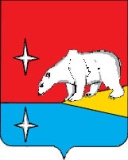 АДМИНИСТРАЦИЯГОРОДСКОГО ОКРУГА ЭГВЕКИНОТП О С Т А Н О В Л Е Н И Е Об образовании земельных участков путём раздела земельного участкас кадастровым номером 87:06:050008:60 В соответствии со статьями 11.2, 11.4, 11.10 Земельного кодекса Российской Федерации, статьей 3.3 Федерального закона от 25 октября 2001 г. № 137-ФЗ «О введении в действие Земельного кодекса Российской Федерации», Администрация городского округа ЭгвекинотП О С Т А Н О В Л Я Е Т:	1. Образовать земельные участки 87:06:050008:60:ЗУ1 и 87:06:050008:60:ЗУ2, путем раздела земельного участка с кадастровым номером 87:06:050008:60 с сохранением его в измененных границах.2. Утвердить схему расположения земельных участков на кадастровом плане территории:обозначение на схеме: «87:06:050008:60:ЗУ1», площадь 54 кв.м., категория – земли населенных пунктов, разрешенное использование: под размещение теплой автостоянки.Местоположение: Чукотский автономный округ, Иультинский район, п. Эгвекинот, ул. Портовая;обозначение на схеме: «87:06:050008:60:ЗУ2», площадь 23 кв.м., категория – земли населенных пунктов, разрешенное использование: под размещение воздушной ЛЭП низкого напряжения от ТП № 8.Местоположение: Чукотский автономный округ, Иультинский район, п. Эгвекинот, ул. Портовая.3. Земельный участок с кадастровым номером 87:06:050008:60, раздел которого осуществляется, сохраняется в измененных границах.4. Управлению финансов, экономики и имущественных отношений городского округа Эгвекинот (Шпак А.В.) осуществить государственный кадастровый учет образуемого земельного участка.5. Настоящее постановление разместить на официальном сайте Администрации городского округа Эгвекинот в информационно-телекоммуникационной сети «Интернет».6. Настоящее постановление вступает в силу с момента его подписания.7. Контроль за исполнением настоящего постановления возложить на Управление финансов, экономики и имущественных отношений городского округа Эгвекинот                        (Шпак А.В.).Глава Администрации                                                                                          Р.В. Коркишко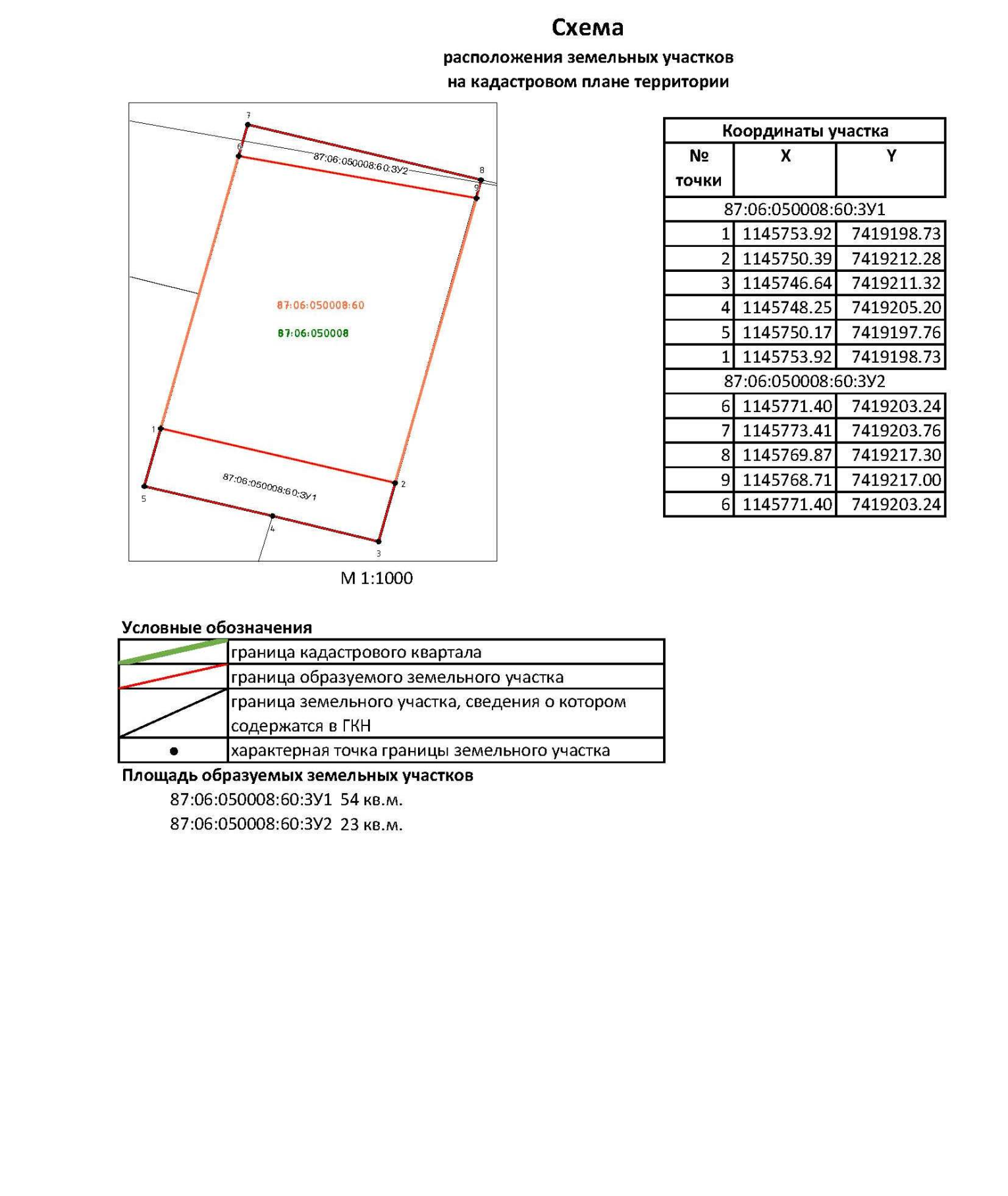 от 19 августа 2021 г.                                   № 365 - пап. ЭгвекинотУтвержденапостановлением Администрациигородского округа Эгвекинотот 19 августа 2021 г. № 365-па